td 3/2016Application for Employment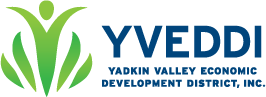 Equal Opportunity EmployerApplication for EmploymentEqual Opportunity EmployerApplication for EmploymentEqual Opportunity EmployerApplication for EmploymentEqual Opportunity EmployerApplication for EmploymentEqual Opportunity EmployerApplication for EmploymentEqual Opportunity EmployerApplication for EmploymentEqual Opportunity EmployerApplication for EmploymentEqual Opportunity EmployerApplication for EmploymentEqual Opportunity EmployerApplication for EmploymentEqual Opportunity EmployerApplication for EmploymentEqual Opportunity EmployerApplication for EmploymentEqual Opportunity EmployerApplication for EmploymentEqual Opportunity EmployerApplication for EmploymentEqual Opportunity EmployerApplication for EmploymentEqual Opportunity EmployerApplication for EmploymentEqual Opportunity EmployerApplication for EmploymentEqual Opportunity EmployerApplication for EmploymentEqual Opportunity EmployerApplication for EmploymentEqual Opportunity EmployerApplication for EmploymentEqual Opportunity EmployerApplication for EmploymentEqual Opportunity EmployerApplication for EmploymentEqual Opportunity EmployerApplication for EmploymentEqual Opportunity EmployerApplication for EmploymentEqual Opportunity EmployerPosted Position Job Opening Title:Posted Position Job Opening Title:Posted Position Job Opening Title:Posted Position Job Opening Title:Posted Position Job Opening Title:Posted Position Job Opening Title:Posted Position Job Opening Title:Posted Position Job Opening Title:Posted Position Job Opening Title:Posted Position Job Opening Title:Posted Position Job Opening Title:Hours of AvailabilityHours of AvailabilityHours of AvailabilityHours of AvailabilityHours of AvailabilityHours of AvailabilityHours of AvailabilityHours of AvailabilityHours of AvailabilityHours of AvailabilityHours of Availability  Full-Time                  Part-Time                Other   Full-Time                  Part-Time                Other   Full-Time                  Part-Time                Other   Full-Time                  Part-Time                Other   Full-Time                  Part-Time                Other   Full-Time                  Part-Time                Other   Full-Time                  Part-Time                Other   Full-Time                  Part-Time                Other   Full-Time                  Part-Time                Other   Full-Time                  Part-Time                Other   Full-Time                  Part-Time                Other   Full-Time                  Part-Time                Other   Full-Time                  Part-Time                Other Personal InformationPersonal InformationPersonal InformationPersonal InformationPersonal InformationPersonal InformationPersonal InformationPersonal InformationPersonal InformationPersonal InformationPersonal InformationPersonal InformationPersonal InformationPersonal InformationPersonal InformationPersonal InformationPersonal InformationPersonal InformationPersonal InformationPersonal InformationPersonal InformationPersonal InformationPersonal InformationPersonal InformationFull Name:Full Name:Full Name:Full Name:Telephone: Telephone: Telephone: Telephone: HomeAddress:Address:Address:Address:Telephone: Telephone: Telephone: Telephone: CellAddress:Address:Address:Address:Resident County:Resident County:Resident County:Resident County:Resident County:Address:Address:Address:Address:Email:Email:Email:Name of any relative employed with YVEDDI:Name of any relative employed with YVEDDI:Name of any relative employed with YVEDDI:Name of any relative employed with YVEDDI:Name of any relative employed with YVEDDI:Name of any relative employed with YVEDDI:Name of any relative employed with YVEDDI:Name of any relative employed with YVEDDI:Name of any relative employed with YVEDDI:Name of any relative employed with YVEDDI:Name of any relative employed with YVEDDI:Position:Position:Position:Position:Position:Any relative on Board of Directors or a Policy Council:Any relative on Board of Directors or a Policy Council:Any relative on Board of Directors or a Policy Council:Any relative on Board of Directors or a Policy Council:Any relative on Board of Directors or a Policy Council:Any relative on Board of Directors or a Policy Council:Any relative on Board of Directors or a Policy Council:Any relative on Board of Directors or a Policy Council:Any relative on Board of Directors or a Policy Council:Any relative on Board of Directors or a Policy Council:Any relative on Board of Directors or a Policy Council:       Yes              No       Yes              No       Yes              No       Yes              No       Yes              No       Yes              No       Yes              NoKinship:Kinship:Kinship:Kinship:Kinship:Previous employment with YVEDDI:Previous employment with YVEDDI:Previous employment with YVEDDI:Previous employment with YVEDDI:Previous employment with YVEDDI:Previous employment with YVEDDI:Previous employment with YVEDDI:Previous employment with YVEDDI:Previous employment with YVEDDI:Previous employment with YVEDDI:       Yes               No       Yes               No       Yes               No       Yes               No       Yes               No       Yes               No       Yes               No       Yes               No       Yes               No       Yes               No       Yes               No       Yes               No       Yes               No       Yes               NoPositionPositionPositionDatesDatesDatesDatesDatesPositionPositionPositionDatesDatesDatesDatesDatesReferred by:Referred by:Referred by:TravelTravel in safe personal vehicle is required for most positions.TravelTravel in safe personal vehicle is required for most positions.TravelTravel in safe personal vehicle is required for most positions.TravelTravel in safe personal vehicle is required for most positions.TravelTravel in safe personal vehicle is required for most positions.TravelTravel in safe personal vehicle is required for most positions.TravelTravel in safe personal vehicle is required for most positions.TravelTravel in safe personal vehicle is required for most positions.TravelTravel in safe personal vehicle is required for most positions.TravelTravel in safe personal vehicle is required for most positions.TravelTravel in safe personal vehicle is required for most positions.TravelTravel in safe personal vehicle is required for most positions.TravelTravel in safe personal vehicle is required for most positions.TravelTravel in safe personal vehicle is required for most positions.TravelTravel in safe personal vehicle is required for most positions.TravelTravel in safe personal vehicle is required for most positions.TravelTravel in safe personal vehicle is required for most positions.TravelTravel in safe personal vehicle is required for most positions.TravelTravel in safe personal vehicle is required for most positions.TravelTravel in safe personal vehicle is required for most positions.TravelTravel in safe personal vehicle is required for most positions.TravelTravel in safe personal vehicle is required for most positions.TravelTravel in safe personal vehicle is required for most positions.TravelTravel in safe personal vehicle is required for most positions.N.C. Drivers License #N.C. Drivers License #N.C. Drivers License #N.C. Drivers License #N.C. Drivers License #N.C. Drivers License #N.C. Drivers License #N.C. Drivers License #N.C. Drivers License #Residence in District or County may be required.  
Can you re-locate?           Yes            NoResidence in District or County may be required.  
Can you re-locate?           Yes            NoResidence in District or County may be required.  
Can you re-locate?           Yes            NoResidence in District or County may be required.  
Can you re-locate?           Yes            NoResidence in District or County may be required.  
Can you re-locate?           Yes            NoResidence in District or County may be required.  
Can you re-locate?           Yes            NoResidence in District or County may be required.  
Can you re-locate?           Yes            NoResidence in District or County may be required.  
Can you re-locate?           Yes            NoResidence in District or County may be required.  
Can you re-locate?           Yes            NoResidence in District or County may be required.  
Can you re-locate?           Yes            NoEducation and TrainingEducation and TrainingEducation and TrainingEducation and TrainingEducation and TrainingEducation and TrainingEducation and TrainingEducation and TrainingEducation and TrainingEducation and TrainingEducation and TrainingEducation and TrainingEducation and TrainingEducation and TrainingEducation and TrainingEducation and TrainingEducation and TrainingEducation and TrainingEducation and TrainingEducation and TrainingEducation and TrainingEducation and TrainingEducation and TrainingEducation and TrainingSchool & LocationSchool & LocationSchool & LocationSchool & LocationSchool & LocationSchool & LocationSchool & LocationSchool & LocationMajor Course of StudyMajor Course of StudyYears CompletedYears CompletedYears CompletedYears CompletedGraduate?Graduate?Graduate?Graduate?Graduate?Degree TypeHigh SchoolHigh SchoolHigh SchoolHigh SchoolTechnicalTechnicalTechnicalTechnicalCollegeCollegeCollegeCollegeGraduateGraduateGraduateGraduateMilitaryMilitaryMilitaryMilitaryDescribe special skills (machines, repairs, counseling, etc)Describe special skills (machines, repairs, counseling, etc)Describe special skills (machines, repairs, counseling, etc)Describe special skills (machines, repairs, counseling, etc)Describe special skills (machines, repairs, counseling, etc)Describe special skills (machines, repairs, counseling, etc)Describe special skills (machines, repairs, counseling, etc)Describe special skills (machines, repairs, counseling, etc)Describe special skills (machines, repairs, counseling, etc)Describe special skills (machines, repairs, counseling, etc)Describe special skills (machines, repairs, counseling, etc)Describe special skills (machines, repairs, counseling, etc)Describe special skills (machines, repairs, counseling, etc)Describe special skills (machines, repairs, counseling, etc)Describe special skills (machines, repairs, counseling, etc)Describe special skills (machines, repairs, counseling, etc)Describe special skills (machines, repairs, counseling, etc)Describe special skills (machines, repairs, counseling, etc)Describe special skills (machines, repairs, counseling, etc)Describe special skills (machines, repairs, counseling, etc)Describe special skills (machines, repairs, counseling, etc)Describe special skills (machines, repairs, counseling, etc)Describe special skills (machines, repairs, counseling, etc)Describe special skills (machines, repairs, counseling, etc)Employment ExperienceStart with most current.Employment ExperienceStart with most current.Employment ExperienceStart with most current.Employment ExperienceStart with most current.Employment ExperienceStart with most current.Employment ExperienceStart with most current.Employment ExperienceStart with most current.Employment ExperienceStart with most current.Employment ExperienceStart with most current.Employment ExperienceStart with most current.Employment ExperienceStart with most current.Employment ExperienceStart with most current.Employment ExperienceStart with most current.Employment ExperienceStart with most current.Employment ExperienceStart with most current.Employment ExperienceStart with most current.Employment ExperienceStart with most current.Employment ExperienceStart with most current.Employment ExperienceStart with most current.Employment ExperienceStart with most current.Employment ExperienceStart with most current.Employment ExperienceStart with most current.Employment ExperienceStart with most current.Employment ExperienceStart with most current.May we contact?         Yes            NoMay we contact?         Yes            NoMay we contact?         Yes            NoMay we contact?         Yes            NoMay we contact?         Yes            NoMay we contact?         Yes            NoMay we contact?         Yes            NoMay we contact?         Yes            NoMay we contact?         Yes            NoMay we contact?         Yes            NoMay we contact?         Yes            NoMay we contact?         Yes            NoMay we contact?         Yes            NoMay we contact?         Yes            NoMay we contact?         Yes            NoMay we contact?         Yes            NoMay we contact?         Yes            NoMay we contact?         Yes            NoMay we contact?         Yes            NoMay we contact?         Yes            NoMay we contact?         Yes            NoMay we contact?         Yes            NoMay we contact?         Yes            NoMay we contact?         Yes            NoEmployer: Supervisor: Supervisor: Address: Telephone: Telephone: Duties: Duties: Job Title: Job Title: Job Title: Job Title: Job Title: Job Title: Job Title: Dates Employed: Dates Employed: Dates Employed: Dates Employed: Dates Employed: Dates Employed: Dates Employed: Reason for Leaving: Reason for Leaving: Reason for Leaving: Reason for Leaving: Reason for Leaving: Reason for Leaving: Reason for Leaving: Last Pay Rate Per Hour: Last Pay Rate Per Hour: Last Pay Rate Per Hour: Last Pay Rate Per Hour: Last Pay Rate Per Hour: Last Pay Rate Per Hour: May we contact?          Yes            NoMay we contact?          Yes            NoMay we contact?          Yes            NoMay we contact?          Yes            NoMay we contact?          Yes            NoMay we contact?          Yes            NoMay we contact?          Yes            NoMay we contact?          Yes            NoMay we contact?          Yes            NoMay we contact?          Yes            NoMay we contact?          Yes            NoMay we contact?          Yes            NoMay we contact?          Yes            NoMay we contact?          Yes            NoMay we contact?          Yes            NoMay we contact?          Yes            NoMay we contact?          Yes            NoMay we contact?          Yes            NoMay we contact?          Yes            NoMay we contact?          Yes            NoMay we contact?          Yes            NoMay we contact?          Yes            NoMay we contact?          Yes            NoMay we contact?          Yes            NoEmployer: Supervisor: Supervisor: Address: Telephone: Telephone: Duties: Duties: Job Title: Job Title: Job Title: Job Title: Job Title: Dates Employed: Dates Employed: Dates Employed: Dates Employed: Dates Employed: Reason for Leaving: Reason for Leaving: Reason for Leaving: Reason for Leaving: Reason for Leaving: Last Pay Rate Per Hour: Last Pay Rate Per Hour: Last Pay Rate Per Hour: Last Pay Rate Per Hour: Last Pay Rate Per Hour: Last Pay Rate Per Hour: May we contact?           Yes             NoMay we contact?           Yes             NoMay we contact?           Yes             NoMay we contact?           Yes             NoMay we contact?           Yes             NoMay we contact?           Yes             NoMay we contact?           Yes             NoMay we contact?           Yes             NoMay we contact?           Yes             NoMay we contact?           Yes             NoMay we contact?           Yes             NoMay we contact?           Yes             NoMay we contact?           Yes             NoMay we contact?           Yes             NoMay we contact?           Yes             NoMay we contact?           Yes             NoMay we contact?           Yes             NoMay we contact?           Yes             NoMay we contact?           Yes             NoMay we contact?           Yes             NoMay we contact?           Yes             NoMay we contact?           Yes             NoMay we contact?           Yes             NoMay we contact?           Yes             NoEmployer: Supervisor: Supervisor: Address: Telephone: Telephone: Duties: Duties: Job Title: Job Title: Job Title: Job Title: Job Title: Dates Employed: Dates Employed: Dates Employed: Dates Employed: Dates Employed: Reason for Leaving: Reason for Leaving: Reason for Leaving: Reason for Leaving: Reason for Leaving: Last Pay Rate Per Hour: Last Pay Rate Per Hour: Last Pay Rate Per Hour: Last Pay Rate Per Hour: Last Pay Rate Per Hour: Last Pay Rate Per Hour: May we contact?            Yes            NoMay we contact?            Yes            NoMay we contact?            Yes            NoMay we contact?            Yes            NoMay we contact?            Yes            NoMay we contact?            Yes            NoMay we contact?            Yes            NoMay we contact?            Yes            NoMay we contact?            Yes            NoMay we contact?            Yes            NoMay we contact?            Yes            NoMay we contact?            Yes            NoMay we contact?            Yes            NoMay we contact?            Yes            NoMay we contact?            Yes            NoMay we contact?            Yes            NoMay we contact?            Yes            NoMay we contact?            Yes            NoMay we contact?            Yes            NoMay we contact?            Yes            NoMay we contact?            Yes            NoMay we contact?            Yes            NoMay we contact?            Yes            NoMay we contact?            Yes            NoEmployer: Supervisor: Supervisor: Address: Telephone: Telephone: Duties: Duties: Job Title: Job Title: Job Title: Job Title: Job Title: Dates Employed: Dates Employed: Dates Employed: Dates Employed: Dates Employed: Reason for Leaving: Reason for Leaving: Reason for Leaving: Reason for Leaving: Reason for Leaving: Last Pay Rate Per Hour: Last Pay Rate Per Hour: Last Pay Rate Per Hour: Last Pay Rate Per Hour: Last Pay Rate Per Hour: Last Pay Rate Per Hour: ReferencesPlease submit COMPLETE addresses.(List non-related local persons that we can contact)ReferencesPlease submit COMPLETE addresses.(List non-related local persons that we can contact)ReferencesPlease submit COMPLETE addresses.(List non-related local persons that we can contact)ReferencesPlease submit COMPLETE addresses.(List non-related local persons that we can contact)ReferencesPlease submit COMPLETE addresses.(List non-related local persons that we can contact)ReferencesPlease submit COMPLETE addresses.(List non-related local persons that we can contact)ReferencesPlease submit COMPLETE addresses.(List non-related local persons that we can contact)ReferencesPlease submit COMPLETE addresses.(List non-related local persons that we can contact)ReferencesPlease submit COMPLETE addresses.(List non-related local persons that we can contact)ReferencesPlease submit COMPLETE addresses.(List non-related local persons that we can contact)ReferencesPlease submit COMPLETE addresses.(List non-related local persons that we can contact)ReferencesPlease submit COMPLETE addresses.(List non-related local persons that we can contact)ReferencesPlease submit COMPLETE addresses.(List non-related local persons that we can contact)ReferencesPlease submit COMPLETE addresses.(List non-related local persons that we can contact)ReferencesPlease submit COMPLETE addresses.(List non-related local persons that we can contact)ReferencesPlease submit COMPLETE addresses.(List non-related local persons that we can contact)ReferencesPlease submit COMPLETE addresses.(List non-related local persons that we can contact)ReferencesPlease submit COMPLETE addresses.(List non-related local persons that we can contact)ReferencesPlease submit COMPLETE addresses.(List non-related local persons that we can contact)ReferencesPlease submit COMPLETE addresses.(List non-related local persons that we can contact)ReferencesPlease submit COMPLETE addresses.(List non-related local persons that we can contact)ReferencesPlease submit COMPLETE addresses.(List non-related local persons that we can contact)ReferencesPlease submit COMPLETE addresses.(List non-related local persons that we can contact)ReferencesPlease submit COMPLETE addresses.(List non-related local persons that we can contact)Name: Name: Address: Address: Telephone: Telephone: Telephone: Telephone: Telephone: Telephone: Telephone: Email Address: Email Address: Email Address: Email Address: Email Address: Email Address: Email Address: Name: Name: Name: Name: Name: Name: Name: Address: Address: Address: Address: Address: Address: Address: Telephone: Telephone: Telephone: Telephone: Telephone: Telephone: Telephone: Email Address: Email Address: Email Address: Email Address: Email Address: Email Address: Email Address: Before final job offer is made, some or all of the following may be required.Satisfactory Pre-employment affidavit required for no illegal on-the-job Drug Abuse.Satisfactory Pre-employment affidavit required for Child Abuse, Neglect, and Family Domestic Violence required for certain jobs.Satisfactory Pre-employment, Random, and After Accident Testing for illegal drugs use required for certain jobs.Pre-employment report required for certain jobs regarding any felony convictions.Satisfactory Pre-employment Medical Examination and/or testing or immunizations required for certain jobs.Satisfactory Pre-employment negotiations required for determining accommodations for any disability.Satisfactory Pre-employment completion of I-9 form required to verify US citizenship of Legal Alien Resident status.Pre-employment verification of safe vehicle driving record for previous ten (10) years may be required for certain jobs.YVEDDI provides equal opportunities for employment to all employees and job applicants.  No person shall be discriminated against because of race, religion, color, sex, age, national origin, disability, political affiliation or veteran status.Before final job offer is made, some or all of the following may be required.Satisfactory Pre-employment affidavit required for no illegal on-the-job Drug Abuse.Satisfactory Pre-employment affidavit required for Child Abuse, Neglect, and Family Domestic Violence required for certain jobs.Satisfactory Pre-employment, Random, and After Accident Testing for illegal drugs use required for certain jobs.Pre-employment report required for certain jobs regarding any felony convictions.Satisfactory Pre-employment Medical Examination and/or testing or immunizations required for certain jobs.Satisfactory Pre-employment negotiations required for determining accommodations for any disability.Satisfactory Pre-employment completion of I-9 form required to verify US citizenship of Legal Alien Resident status.Pre-employment verification of safe vehicle driving record for previous ten (10) years may be required for certain jobs.YVEDDI provides equal opportunities for employment to all employees and job applicants.  No person shall be discriminated against because of race, religion, color, sex, age, national origin, disability, political affiliation or veteran status.Before final job offer is made, some or all of the following may be required.Satisfactory Pre-employment affidavit required for no illegal on-the-job Drug Abuse.Satisfactory Pre-employment affidavit required for Child Abuse, Neglect, and Family Domestic Violence required for certain jobs.Satisfactory Pre-employment, Random, and After Accident Testing for illegal drugs use required for certain jobs.Pre-employment report required for certain jobs regarding any felony convictions.Satisfactory Pre-employment Medical Examination and/or testing or immunizations required for certain jobs.Satisfactory Pre-employment negotiations required for determining accommodations for any disability.Satisfactory Pre-employment completion of I-9 form required to verify US citizenship of Legal Alien Resident status.Pre-employment verification of safe vehicle driving record for previous ten (10) years may be required for certain jobs.YVEDDI provides equal opportunities for employment to all employees and job applicants.  No person shall be discriminated against because of race, religion, color, sex, age, national origin, disability, political affiliation or veteran status.Before final job offer is made, some or all of the following may be required.Satisfactory Pre-employment affidavit required for no illegal on-the-job Drug Abuse.Satisfactory Pre-employment affidavit required for Child Abuse, Neglect, and Family Domestic Violence required for certain jobs.Satisfactory Pre-employment, Random, and After Accident Testing for illegal drugs use required for certain jobs.Pre-employment report required for certain jobs regarding any felony convictions.Satisfactory Pre-employment Medical Examination and/or testing or immunizations required for certain jobs.Satisfactory Pre-employment negotiations required for determining accommodations for any disability.Satisfactory Pre-employment completion of I-9 form required to verify US citizenship of Legal Alien Resident status.Pre-employment verification of safe vehicle driving record for previous ten (10) years may be required for certain jobs.YVEDDI provides equal opportunities for employment to all employees and job applicants.  No person shall be discriminated against because of race, religion, color, sex, age, national origin, disability, political affiliation or veteran status.Before final job offer is made, some or all of the following may be required.Satisfactory Pre-employment affidavit required for no illegal on-the-job Drug Abuse.Satisfactory Pre-employment affidavit required for Child Abuse, Neglect, and Family Domestic Violence required for certain jobs.Satisfactory Pre-employment, Random, and After Accident Testing for illegal drugs use required for certain jobs.Pre-employment report required for certain jobs regarding any felony convictions.Satisfactory Pre-employment Medical Examination and/or testing or immunizations required for certain jobs.Satisfactory Pre-employment negotiations required for determining accommodations for any disability.Satisfactory Pre-employment completion of I-9 form required to verify US citizenship of Legal Alien Resident status.Pre-employment verification of safe vehicle driving record for previous ten (10) years may be required for certain jobs.YVEDDI provides equal opportunities for employment to all employees and job applicants.  No person shall be discriminated against because of race, religion, color, sex, age, national origin, disability, political affiliation or veteran status.Before final job offer is made, some or all of the following may be required.Satisfactory Pre-employment affidavit required for no illegal on-the-job Drug Abuse.Satisfactory Pre-employment affidavit required for Child Abuse, Neglect, and Family Domestic Violence required for certain jobs.Satisfactory Pre-employment, Random, and After Accident Testing for illegal drugs use required for certain jobs.Pre-employment report required for certain jobs regarding any felony convictions.Satisfactory Pre-employment Medical Examination and/or testing or immunizations required for certain jobs.Satisfactory Pre-employment negotiations required for determining accommodations for any disability.Satisfactory Pre-employment completion of I-9 form required to verify US citizenship of Legal Alien Resident status.Pre-employment verification of safe vehicle driving record for previous ten (10) years may be required for certain jobs.YVEDDI provides equal opportunities for employment to all employees and job applicants.  No person shall be discriminated against because of race, religion, color, sex, age, national origin, disability, political affiliation or veteran status.Before final job offer is made, some or all of the following may be required.Satisfactory Pre-employment affidavit required for no illegal on-the-job Drug Abuse.Satisfactory Pre-employment affidavit required for Child Abuse, Neglect, and Family Domestic Violence required for certain jobs.Satisfactory Pre-employment, Random, and After Accident Testing for illegal drugs use required for certain jobs.Pre-employment report required for certain jobs regarding any felony convictions.Satisfactory Pre-employment Medical Examination and/or testing or immunizations required for certain jobs.Satisfactory Pre-employment negotiations required for determining accommodations for any disability.Satisfactory Pre-employment completion of I-9 form required to verify US citizenship of Legal Alien Resident status.Pre-employment verification of safe vehicle driving record for previous ten (10) years may be required for certain jobs.YVEDDI provides equal opportunities for employment to all employees and job applicants.  No person shall be discriminated against because of race, religion, color, sex, age, national origin, disability, political affiliation or veteran status.Before final job offer is made, some or all of the following may be required.Satisfactory Pre-employment affidavit required for no illegal on-the-job Drug Abuse.Satisfactory Pre-employment affidavit required for Child Abuse, Neglect, and Family Domestic Violence required for certain jobs.Satisfactory Pre-employment, Random, and After Accident Testing for illegal drugs use required for certain jobs.Pre-employment report required for certain jobs regarding any felony convictions.Satisfactory Pre-employment Medical Examination and/or testing or immunizations required for certain jobs.Satisfactory Pre-employment negotiations required for determining accommodations for any disability.Satisfactory Pre-employment completion of I-9 form required to verify US citizenship of Legal Alien Resident status.Pre-employment verification of safe vehicle driving record for previous ten (10) years may be required for certain jobs.YVEDDI provides equal opportunities for employment to all employees and job applicants.  No person shall be discriminated against because of race, religion, color, sex, age, national origin, disability, political affiliation or veteran status.Before final job offer is made, some or all of the following may be required.Satisfactory Pre-employment affidavit required for no illegal on-the-job Drug Abuse.Satisfactory Pre-employment affidavit required for Child Abuse, Neglect, and Family Domestic Violence required for certain jobs.Satisfactory Pre-employment, Random, and After Accident Testing for illegal drugs use required for certain jobs.Pre-employment report required for certain jobs regarding any felony convictions.Satisfactory Pre-employment Medical Examination and/or testing or immunizations required for certain jobs.Satisfactory Pre-employment negotiations required for determining accommodations for any disability.Satisfactory Pre-employment completion of I-9 form required to verify US citizenship of Legal Alien Resident status.Pre-employment verification of safe vehicle driving record for previous ten (10) years may be required for certain jobs.YVEDDI provides equal opportunities for employment to all employees and job applicants.  No person shall be discriminated against because of race, religion, color, sex, age, national origin, disability, political affiliation or veteran status.Before final job offer is made, some or all of the following may be required.Satisfactory Pre-employment affidavit required for no illegal on-the-job Drug Abuse.Satisfactory Pre-employment affidavit required for Child Abuse, Neglect, and Family Domestic Violence required for certain jobs.Satisfactory Pre-employment, Random, and After Accident Testing for illegal drugs use required for certain jobs.Pre-employment report required for certain jobs regarding any felony convictions.Satisfactory Pre-employment Medical Examination and/or testing or immunizations required for certain jobs.Satisfactory Pre-employment negotiations required for determining accommodations for any disability.Satisfactory Pre-employment completion of I-9 form required to verify US citizenship of Legal Alien Resident status.Pre-employment verification of safe vehicle driving record for previous ten (10) years may be required for certain jobs.YVEDDI provides equal opportunities for employment to all employees and job applicants.  No person shall be discriminated against because of race, religion, color, sex, age, national origin, disability, political affiliation or veteran status.Before final job offer is made, some or all of the following may be required.Satisfactory Pre-employment affidavit required for no illegal on-the-job Drug Abuse.Satisfactory Pre-employment affidavit required for Child Abuse, Neglect, and Family Domestic Violence required for certain jobs.Satisfactory Pre-employment, Random, and After Accident Testing for illegal drugs use required for certain jobs.Pre-employment report required for certain jobs regarding any felony convictions.Satisfactory Pre-employment Medical Examination and/or testing or immunizations required for certain jobs.Satisfactory Pre-employment negotiations required for determining accommodations for any disability.Satisfactory Pre-employment completion of I-9 form required to verify US citizenship of Legal Alien Resident status.Pre-employment verification of safe vehicle driving record for previous ten (10) years may be required for certain jobs.YVEDDI provides equal opportunities for employment to all employees and job applicants.  No person shall be discriminated against because of race, religion, color, sex, age, national origin, disability, political affiliation or veteran status.Before final job offer is made, some or all of the following may be required.Satisfactory Pre-employment affidavit required for no illegal on-the-job Drug Abuse.Satisfactory Pre-employment affidavit required for Child Abuse, Neglect, and Family Domestic Violence required for certain jobs.Satisfactory Pre-employment, Random, and After Accident Testing for illegal drugs use required for certain jobs.Pre-employment report required for certain jobs regarding any felony convictions.Satisfactory Pre-employment Medical Examination and/or testing or immunizations required for certain jobs.Satisfactory Pre-employment negotiations required for determining accommodations for any disability.Satisfactory Pre-employment completion of I-9 form required to verify US citizenship of Legal Alien Resident status.Pre-employment verification of safe vehicle driving record for previous ten (10) years may be required for certain jobs.YVEDDI provides equal opportunities for employment to all employees and job applicants.  No person shall be discriminated against because of race, religion, color, sex, age, national origin, disability, political affiliation or veteran status.Before final job offer is made, some or all of the following may be required.Satisfactory Pre-employment affidavit required for no illegal on-the-job Drug Abuse.Satisfactory Pre-employment affidavit required for Child Abuse, Neglect, and Family Domestic Violence required for certain jobs.Satisfactory Pre-employment, Random, and After Accident Testing for illegal drugs use required for certain jobs.Pre-employment report required for certain jobs regarding any felony convictions.Satisfactory Pre-employment Medical Examination and/or testing or immunizations required for certain jobs.Satisfactory Pre-employment negotiations required for determining accommodations for any disability.Satisfactory Pre-employment completion of I-9 form required to verify US citizenship of Legal Alien Resident status.Pre-employment verification of safe vehicle driving record for previous ten (10) years may be required for certain jobs.YVEDDI provides equal opportunities for employment to all employees and job applicants.  No person shall be discriminated against because of race, religion, color, sex, age, national origin, disability, political affiliation or veteran status.Before final job offer is made, some or all of the following may be required.Satisfactory Pre-employment affidavit required for no illegal on-the-job Drug Abuse.Satisfactory Pre-employment affidavit required for Child Abuse, Neglect, and Family Domestic Violence required for certain jobs.Satisfactory Pre-employment, Random, and After Accident Testing for illegal drugs use required for certain jobs.Pre-employment report required for certain jobs regarding any felony convictions.Satisfactory Pre-employment Medical Examination and/or testing or immunizations required for certain jobs.Satisfactory Pre-employment negotiations required for determining accommodations for any disability.Satisfactory Pre-employment completion of I-9 form required to verify US citizenship of Legal Alien Resident status.Pre-employment verification of safe vehicle driving record for previous ten (10) years may be required for certain jobs.YVEDDI provides equal opportunities for employment to all employees and job applicants.  No person shall be discriminated against because of race, religion, color, sex, age, national origin, disability, political affiliation or veteran status.Before final job offer is made, some or all of the following may be required.Satisfactory Pre-employment affidavit required for no illegal on-the-job Drug Abuse.Satisfactory Pre-employment affidavit required for Child Abuse, Neglect, and Family Domestic Violence required for certain jobs.Satisfactory Pre-employment, Random, and After Accident Testing for illegal drugs use required for certain jobs.Pre-employment report required for certain jobs regarding any felony convictions.Satisfactory Pre-employment Medical Examination and/or testing or immunizations required for certain jobs.Satisfactory Pre-employment negotiations required for determining accommodations for any disability.Satisfactory Pre-employment completion of I-9 form required to verify US citizenship of Legal Alien Resident status.Pre-employment verification of safe vehicle driving record for previous ten (10) years may be required for certain jobs.YVEDDI provides equal opportunities for employment to all employees and job applicants.  No person shall be discriminated against because of race, religion, color, sex, age, national origin, disability, political affiliation or veteran status.Before final job offer is made, some or all of the following may be required.Satisfactory Pre-employment affidavit required for no illegal on-the-job Drug Abuse.Satisfactory Pre-employment affidavit required for Child Abuse, Neglect, and Family Domestic Violence required for certain jobs.Satisfactory Pre-employment, Random, and After Accident Testing for illegal drugs use required for certain jobs.Pre-employment report required for certain jobs regarding any felony convictions.Satisfactory Pre-employment Medical Examination and/or testing or immunizations required for certain jobs.Satisfactory Pre-employment negotiations required for determining accommodations for any disability.Satisfactory Pre-employment completion of I-9 form required to verify US citizenship of Legal Alien Resident status.Pre-employment verification of safe vehicle driving record for previous ten (10) years may be required for certain jobs.YVEDDI provides equal opportunities for employment to all employees and job applicants.  No person shall be discriminated against because of race, religion, color, sex, age, national origin, disability, political affiliation or veteran status.Before final job offer is made, some or all of the following may be required.Satisfactory Pre-employment affidavit required for no illegal on-the-job Drug Abuse.Satisfactory Pre-employment affidavit required for Child Abuse, Neglect, and Family Domestic Violence required for certain jobs.Satisfactory Pre-employment, Random, and After Accident Testing for illegal drugs use required for certain jobs.Pre-employment report required for certain jobs regarding any felony convictions.Satisfactory Pre-employment Medical Examination and/or testing or immunizations required for certain jobs.Satisfactory Pre-employment negotiations required for determining accommodations for any disability.Satisfactory Pre-employment completion of I-9 form required to verify US citizenship of Legal Alien Resident status.Pre-employment verification of safe vehicle driving record for previous ten (10) years may be required for certain jobs.YVEDDI provides equal opportunities for employment to all employees and job applicants.  No person shall be discriminated against because of race, religion, color, sex, age, national origin, disability, political affiliation or veteran status.Before final job offer is made, some or all of the following may be required.Satisfactory Pre-employment affidavit required for no illegal on-the-job Drug Abuse.Satisfactory Pre-employment affidavit required for Child Abuse, Neglect, and Family Domestic Violence required for certain jobs.Satisfactory Pre-employment, Random, and After Accident Testing for illegal drugs use required for certain jobs.Pre-employment report required for certain jobs regarding any felony convictions.Satisfactory Pre-employment Medical Examination and/or testing or immunizations required for certain jobs.Satisfactory Pre-employment negotiations required for determining accommodations for any disability.Satisfactory Pre-employment completion of I-9 form required to verify US citizenship of Legal Alien Resident status.Pre-employment verification of safe vehicle driving record for previous ten (10) years may be required for certain jobs.YVEDDI provides equal opportunities for employment to all employees and job applicants.  No person shall be discriminated against because of race, religion, color, sex, age, national origin, disability, political affiliation or veteran status.Before final job offer is made, some or all of the following may be required.Satisfactory Pre-employment affidavit required for no illegal on-the-job Drug Abuse.Satisfactory Pre-employment affidavit required for Child Abuse, Neglect, and Family Domestic Violence required for certain jobs.Satisfactory Pre-employment, Random, and After Accident Testing for illegal drugs use required for certain jobs.Pre-employment report required for certain jobs regarding any felony convictions.Satisfactory Pre-employment Medical Examination and/or testing or immunizations required for certain jobs.Satisfactory Pre-employment negotiations required for determining accommodations for any disability.Satisfactory Pre-employment completion of I-9 form required to verify US citizenship of Legal Alien Resident status.Pre-employment verification of safe vehicle driving record for previous ten (10) years may be required for certain jobs.YVEDDI provides equal opportunities for employment to all employees and job applicants.  No person shall be discriminated against because of race, religion, color, sex, age, national origin, disability, political affiliation or veteran status.Before final job offer is made, some or all of the following may be required.Satisfactory Pre-employment affidavit required for no illegal on-the-job Drug Abuse.Satisfactory Pre-employment affidavit required for Child Abuse, Neglect, and Family Domestic Violence required for certain jobs.Satisfactory Pre-employment, Random, and After Accident Testing for illegal drugs use required for certain jobs.Pre-employment report required for certain jobs regarding any felony convictions.Satisfactory Pre-employment Medical Examination and/or testing or immunizations required for certain jobs.Satisfactory Pre-employment negotiations required for determining accommodations for any disability.Satisfactory Pre-employment completion of I-9 form required to verify US citizenship of Legal Alien Resident status.Pre-employment verification of safe vehicle driving record for previous ten (10) years may be required for certain jobs.YVEDDI provides equal opportunities for employment to all employees and job applicants.  No person shall be discriminated against because of race, religion, color, sex, age, national origin, disability, political affiliation or veteran status.Before final job offer is made, some or all of the following may be required.Satisfactory Pre-employment affidavit required for no illegal on-the-job Drug Abuse.Satisfactory Pre-employment affidavit required for Child Abuse, Neglect, and Family Domestic Violence required for certain jobs.Satisfactory Pre-employment, Random, and After Accident Testing for illegal drugs use required for certain jobs.Pre-employment report required for certain jobs regarding any felony convictions.Satisfactory Pre-employment Medical Examination and/or testing or immunizations required for certain jobs.Satisfactory Pre-employment negotiations required for determining accommodations for any disability.Satisfactory Pre-employment completion of I-9 form required to verify US citizenship of Legal Alien Resident status.Pre-employment verification of safe vehicle driving record for previous ten (10) years may be required for certain jobs.YVEDDI provides equal opportunities for employment to all employees and job applicants.  No person shall be discriminated against because of race, religion, color, sex, age, national origin, disability, political affiliation or veteran status.Before final job offer is made, some or all of the following may be required.Satisfactory Pre-employment affidavit required for no illegal on-the-job Drug Abuse.Satisfactory Pre-employment affidavit required for Child Abuse, Neglect, and Family Domestic Violence required for certain jobs.Satisfactory Pre-employment, Random, and After Accident Testing for illegal drugs use required for certain jobs.Pre-employment report required for certain jobs regarding any felony convictions.Satisfactory Pre-employment Medical Examination and/or testing or immunizations required for certain jobs.Satisfactory Pre-employment negotiations required for determining accommodations for any disability.Satisfactory Pre-employment completion of I-9 form required to verify US citizenship of Legal Alien Resident status.Pre-employment verification of safe vehicle driving record for previous ten (10) years may be required for certain jobs.YVEDDI provides equal opportunities for employment to all employees and job applicants.  No person shall be discriminated against because of race, religion, color, sex, age, national origin, disability, political affiliation or veteran status.Before final job offer is made, some or all of the following may be required.Satisfactory Pre-employment affidavit required for no illegal on-the-job Drug Abuse.Satisfactory Pre-employment affidavit required for Child Abuse, Neglect, and Family Domestic Violence required for certain jobs.Satisfactory Pre-employment, Random, and After Accident Testing for illegal drugs use required for certain jobs.Pre-employment report required for certain jobs regarding any felony convictions.Satisfactory Pre-employment Medical Examination and/or testing or immunizations required for certain jobs.Satisfactory Pre-employment negotiations required for determining accommodations for any disability.Satisfactory Pre-employment completion of I-9 form required to verify US citizenship of Legal Alien Resident status.Pre-employment verification of safe vehicle driving record for previous ten (10) years may be required for certain jobs.YVEDDI provides equal opportunities for employment to all employees and job applicants.  No person shall be discriminated against because of race, religion, color, sex, age, national origin, disability, political affiliation or veteran status.Before final job offer is made, some or all of the following may be required.Satisfactory Pre-employment affidavit required for no illegal on-the-job Drug Abuse.Satisfactory Pre-employment affidavit required for Child Abuse, Neglect, and Family Domestic Violence required for certain jobs.Satisfactory Pre-employment, Random, and After Accident Testing for illegal drugs use required for certain jobs.Pre-employment report required for certain jobs regarding any felony convictions.Satisfactory Pre-employment Medical Examination and/or testing or immunizations required for certain jobs.Satisfactory Pre-employment negotiations required for determining accommodations for any disability.Satisfactory Pre-employment completion of I-9 form required to verify US citizenship of Legal Alien Resident status.Pre-employment verification of safe vehicle driving record for previous ten (10) years may be required for certain jobs.YVEDDI provides equal opportunities for employment to all employees and job applicants.  No person shall be discriminated against because of race, religion, color, sex, age, national origin, disability, political affiliation or veteran status.Other information that would be helpful in considering this application:Other information that would be helpful in considering this application:Other information that would be helpful in considering this application:Other information that would be helpful in considering this application:Other information that would be helpful in considering this application:Other information that would be helpful in considering this application:Other information that would be helpful in considering this application:Other information that would be helpful in considering this application:Other information that would be helpful in considering this application:Other information that would be helpful in considering this application:Other information that would be helpful in considering this application:Other information that would be helpful in considering this application:Other information that would be helpful in considering this application:Other information that would be helpful in considering this application:Other information that would be helpful in considering this application:Other information that would be helpful in considering this application:Other information that would be helpful in considering this application:Other information that would be helpful in considering this application:Other information that would be helpful in considering this application:Other information that would be helpful in considering this application:Other information that would be helpful in considering this application:Other information that would be helpful in considering this application:Other information that would be helpful in considering this application:Other information that would be helpful in considering this application:Resume attached?           Yes          NoResume attached?           Yes          NoResume attached?           Yes          NoResume attached?           Yes          NoResume attached?           Yes          NoResume attached?           Yes          NoResume attached?           Yes          NoResume attached?           Yes          NoResume attached?           Yes          NoResume attached?           Yes          NoResume attached?           Yes          NoResume attached?           Yes          NoResume attached?           Yes          NoResume attached?           Yes          NoResume attached?           Yes          NoResume attached?           Yes          NoResume attached?           Yes          NoResume attached?           Yes          NoResume attached?           Yes          NoResume attached?           Yes          NoResume attached?           Yes          NoResume attached?           Yes          NoResume attached?           Yes          NoResume attached?           Yes          NoAffirmationAffirmationAffirmationAffirmationAffirmationAffirmationAffirmationAffirmationAffirmationAffirmationAffirmationAffirmationAffirmationAffirmationAffirmationAffirmationAffirmationAffirmationAffirmationAffirmationAffirmationAffirmationAffirmationAffirmationThe information provided in this Application and any related attachment is true, accurate, and complete.The information provided in this Application and any related attachment is true, accurate, and complete.The information provided in this Application and any related attachment is true, accurate, and complete.The information provided in this Application and any related attachment is true, accurate, and complete.The information provided in this Application and any related attachment is true, accurate, and complete.The information provided in this Application and any related attachment is true, accurate, and complete.The information provided in this Application and any related attachment is true, accurate, and complete.The information provided in this Application and any related attachment is true, accurate, and complete.The information provided in this Application and any related attachment is true, accurate, and complete.The information provided in this Application and any related attachment is true, accurate, and complete.The information provided in this Application and any related attachment is true, accurate, and complete.The information provided in this Application and any related attachment is true, accurate, and complete.The information provided in this Application and any related attachment is true, accurate, and complete.The information provided in this Application and any related attachment is true, accurate, and complete.The information provided in this Application and any related attachment is true, accurate, and complete.The information provided in this Application and any related attachment is true, accurate, and complete.The information provided in this Application and any related attachment is true, accurate, and complete.The information provided in this Application and any related attachment is true, accurate, and complete.The information provided in this Application and any related attachment is true, accurate, and complete.The information provided in this Application and any related attachment is true, accurate, and complete.The information provided in this Application and any related attachment is true, accurate, and complete.The information provided in this Application and any related attachment is true, accurate, and complete.The information provided in this Application and any related attachment is true, accurate, and complete.The information provided in this Application and any related attachment is true, accurate, and complete.By Applicant: By Applicant: By Applicant: By Applicant: By Applicant: By Applicant: By Applicant: By Applicant: By Applicant: By Applicant: By Applicant: By Applicant: By Applicant: By Applicant: By Applicant: By Applicant: By Applicant: By Applicant: Date:      Date:      Date:      Date:      Date:      Date:      AttachmentFor Human Resources Use OnlyAttachmentFor Human Resources Use OnlyAttachmentFor Human Resources Use OnlyAttachmentFor Human Resources Use OnlyAttachmentFor Human Resources Use OnlyAttachmentFor Human Resources Use OnlyAttachmentFor Human Resources Use OnlyAttachmentFor Human Resources Use OnlyAttachmentFor Human Resources Use OnlyAttachmentFor Human Resources Use OnlyAttachmentFor Human Resources Use OnlyAttachmentFor Human Resources Use OnlyAttachmentFor Human Resources Use OnlyAttachmentFor Human Resources Use OnlyAttachmentFor Human Resources Use OnlyAttachmentFor Human Resources Use OnlyAttachmentFor Human Resources Use OnlyAttachmentFor Human Resources Use OnlyAttachmentFor Human Resources Use OnlyAttachmentFor Human Resources Use OnlyAttachmentFor Human Resources Use OnlyAttachmentFor Human Resources Use OnlyAttachmentFor Human Resources Use OnlyAttachmentFor Human Resources Use OnlyNameNameNameNameNameNameDateDateDateDateDateDatePosition Applied For:Position Applied For:Position Applied For:Position Applied For:Position Applied For:Position Applied For:YVEDDI is an Equal Opportunity Employer. Applicants for employment are invited to self-identify for reporting purposes only. Please be advised that: (a) applicants are under no obligation to respond, but may do so in the future if they choose; (b) responses will remain confidential within the Human Resources Department; and (c) responses will be used only for reporting purposes only. Refusal to provide this information will have no bearing on your application and will not subject you to any adverse treatment.YVEDDI is an Equal Opportunity Employer. Applicants for employment are invited to self-identify for reporting purposes only. Please be advised that: (a) applicants are under no obligation to respond, but may do so in the future if they choose; (b) responses will remain confidential within the Human Resources Department; and (c) responses will be used only for reporting purposes only. Refusal to provide this information will have no bearing on your application and will not subject you to any adverse treatment.YVEDDI is an Equal Opportunity Employer. Applicants for employment are invited to self-identify for reporting purposes only. Please be advised that: (a) applicants are under no obligation to respond, but may do so in the future if they choose; (b) responses will remain confidential within the Human Resources Department; and (c) responses will be used only for reporting purposes only. Refusal to provide this information will have no bearing on your application and will not subject you to any adverse treatment.YVEDDI is an Equal Opportunity Employer. Applicants for employment are invited to self-identify for reporting purposes only. Please be advised that: (a) applicants are under no obligation to respond, but may do so in the future if they choose; (b) responses will remain confidential within the Human Resources Department; and (c) responses will be used only for reporting purposes only. Refusal to provide this information will have no bearing on your application and will not subject you to any adverse treatment.YVEDDI is an Equal Opportunity Employer. Applicants for employment are invited to self-identify for reporting purposes only. Please be advised that: (a) applicants are under no obligation to respond, but may do so in the future if they choose; (b) responses will remain confidential within the Human Resources Department; and (c) responses will be used only for reporting purposes only. Refusal to provide this information will have no bearing on your application and will not subject you to any adverse treatment.YVEDDI is an Equal Opportunity Employer. Applicants for employment are invited to self-identify for reporting purposes only. Please be advised that: (a) applicants are under no obligation to respond, but may do so in the future if they choose; (b) responses will remain confidential within the Human Resources Department; and (c) responses will be used only for reporting purposes only. Refusal to provide this information will have no bearing on your application and will not subject you to any adverse treatment.YVEDDI is an Equal Opportunity Employer. Applicants for employment are invited to self-identify for reporting purposes only. Please be advised that: (a) applicants are under no obligation to respond, but may do so in the future if they choose; (b) responses will remain confidential within the Human Resources Department; and (c) responses will be used only for reporting purposes only. Refusal to provide this information will have no bearing on your application and will not subject you to any adverse treatment.YVEDDI is an Equal Opportunity Employer. Applicants for employment are invited to self-identify for reporting purposes only. Please be advised that: (a) applicants are under no obligation to respond, but may do so in the future if they choose; (b) responses will remain confidential within the Human Resources Department; and (c) responses will be used only for reporting purposes only. Refusal to provide this information will have no bearing on your application and will not subject you to any adverse treatment.YVEDDI is an Equal Opportunity Employer. Applicants for employment are invited to self-identify for reporting purposes only. Please be advised that: (a) applicants are under no obligation to respond, but may do so in the future if they choose; (b) responses will remain confidential within the Human Resources Department; and (c) responses will be used only for reporting purposes only. Refusal to provide this information will have no bearing on your application and will not subject you to any adverse treatment.YVEDDI is an Equal Opportunity Employer. Applicants for employment are invited to self-identify for reporting purposes only. Please be advised that: (a) applicants are under no obligation to respond, but may do so in the future if they choose; (b) responses will remain confidential within the Human Resources Department; and (c) responses will be used only for reporting purposes only. Refusal to provide this information will have no bearing on your application and will not subject you to any adverse treatment.YVEDDI is an Equal Opportunity Employer. Applicants for employment are invited to self-identify for reporting purposes only. Please be advised that: (a) applicants are under no obligation to respond, but may do so in the future if they choose; (b) responses will remain confidential within the Human Resources Department; and (c) responses will be used only for reporting purposes only. Refusal to provide this information will have no bearing on your application and will not subject you to any adverse treatment.YVEDDI is an Equal Opportunity Employer. Applicants for employment are invited to self-identify for reporting purposes only. Please be advised that: (a) applicants are under no obligation to respond, but may do so in the future if they choose; (b) responses will remain confidential within the Human Resources Department; and (c) responses will be used only for reporting purposes only. Refusal to provide this information will have no bearing on your application and will not subject you to any adverse treatment.YVEDDI is an Equal Opportunity Employer. Applicants for employment are invited to self-identify for reporting purposes only. Please be advised that: (a) applicants are under no obligation to respond, but may do so in the future if they choose; (b) responses will remain confidential within the Human Resources Department; and (c) responses will be used only for reporting purposes only. Refusal to provide this information will have no bearing on your application and will not subject you to any adverse treatment.YVEDDI is an Equal Opportunity Employer. Applicants for employment are invited to self-identify for reporting purposes only. Please be advised that: (a) applicants are under no obligation to respond, but may do so in the future if they choose; (b) responses will remain confidential within the Human Resources Department; and (c) responses will be used only for reporting purposes only. Refusal to provide this information will have no bearing on your application and will not subject you to any adverse treatment.YVEDDI is an Equal Opportunity Employer. Applicants for employment are invited to self-identify for reporting purposes only. Please be advised that: (a) applicants are under no obligation to respond, but may do so in the future if they choose; (b) responses will remain confidential within the Human Resources Department; and (c) responses will be used only for reporting purposes only. Refusal to provide this information will have no bearing on your application and will not subject you to any adverse treatment.YVEDDI is an Equal Opportunity Employer. Applicants for employment are invited to self-identify for reporting purposes only. Please be advised that: (a) applicants are under no obligation to respond, but may do so in the future if they choose; (b) responses will remain confidential within the Human Resources Department; and (c) responses will be used only for reporting purposes only. Refusal to provide this information will have no bearing on your application and will not subject you to any adverse treatment.YVEDDI is an Equal Opportunity Employer. Applicants for employment are invited to self-identify for reporting purposes only. Please be advised that: (a) applicants are under no obligation to respond, but may do so in the future if they choose; (b) responses will remain confidential within the Human Resources Department; and (c) responses will be used only for reporting purposes only. Refusal to provide this information will have no bearing on your application and will not subject you to any adverse treatment.YVEDDI is an Equal Opportunity Employer. Applicants for employment are invited to self-identify for reporting purposes only. Please be advised that: (a) applicants are under no obligation to respond, but may do so in the future if they choose; (b) responses will remain confidential within the Human Resources Department; and (c) responses will be used only for reporting purposes only. Refusal to provide this information will have no bearing on your application and will not subject you to any adverse treatment.YVEDDI is an Equal Opportunity Employer. Applicants for employment are invited to self-identify for reporting purposes only. Please be advised that: (a) applicants are under no obligation to respond, but may do so in the future if they choose; (b) responses will remain confidential within the Human Resources Department; and (c) responses will be used only for reporting purposes only. Refusal to provide this information will have no bearing on your application and will not subject you to any adverse treatment.YVEDDI is an Equal Opportunity Employer. Applicants for employment are invited to self-identify for reporting purposes only. Please be advised that: (a) applicants are under no obligation to respond, but may do so in the future if they choose; (b) responses will remain confidential within the Human Resources Department; and (c) responses will be used only for reporting purposes only. Refusal to provide this information will have no bearing on your application and will not subject you to any adverse treatment.YVEDDI is an Equal Opportunity Employer. Applicants for employment are invited to self-identify for reporting purposes only. Please be advised that: (a) applicants are under no obligation to respond, but may do so in the future if they choose; (b) responses will remain confidential within the Human Resources Department; and (c) responses will be used only for reporting purposes only. Refusal to provide this information will have no bearing on your application and will not subject you to any adverse treatment.YVEDDI is an Equal Opportunity Employer. Applicants for employment are invited to self-identify for reporting purposes only. Please be advised that: (a) applicants are under no obligation to respond, but may do so in the future if they choose; (b) responses will remain confidential within the Human Resources Department; and (c) responses will be used only for reporting purposes only. Refusal to provide this information will have no bearing on your application and will not subject you to any adverse treatment.YVEDDI is an Equal Opportunity Employer. Applicants for employment are invited to self-identify for reporting purposes only. Please be advised that: (a) applicants are under no obligation to respond, but may do so in the future if they choose; (b) responses will remain confidential within the Human Resources Department; and (c) responses will be used only for reporting purposes only. Refusal to provide this information will have no bearing on your application and will not subject you to any adverse treatment.YVEDDI is an Equal Opportunity Employer. Applicants for employment are invited to self-identify for reporting purposes only. Please be advised that: (a) applicants are under no obligation to respond, but may do so in the future if they choose; (b) responses will remain confidential within the Human Resources Department; and (c) responses will be used only for reporting purposes only. Refusal to provide this information will have no bearing on your application and will not subject you to any adverse treatment.Please check all that applyPlease check all that applyPlease check all that applyPlease check all that applyPlease check all that applyPlease check all that applyPlease check all that applyPlease check all that applyPlease check all that applyPlease check all that applyPlease check all that applyPlease check all that applyPlease check all that applyPlease check all that applyPlease check all that applyPlease check all that applyPlease check all that applyPlease check all that applyPlease check all that applyPlease check all that applyPlease check all that applyPlease check all that applyPlease check all that applyPlease check all that applyRace or Ethnic IdentityRace or Ethnic IdentityRace or Ethnic IdentityRace or Ethnic IdentityRace or Ethnic IdentityRace or Ethnic IdentityRace or Ethnic IdentityRace or Ethnic IdentityRace or Ethnic IdentityRace or Ethnic IdentityRace or Ethnic IdentityRace or Ethnic IdentityRace or Ethnic IdentityGenderGenderGenderGenderVeteran StatusVeteran StatusVeteran StatusVeteran StatusVeteran StatusVeteran StatusVeteran Status Hispanic or Latino White (not Hispanic or Latino) Black or African American (not Hispanic or Latino) Native Hawaiian or Pacific Islander (not Hispanic or Latino) Asian (not Hispanic or Latino) American Indian or Alaskan Native (not Hispanic or Latino) Two or More Races (not Hispanic or Latino) Hispanic or Latino White (not Hispanic or Latino) Black or African American (not Hispanic or Latino) Native Hawaiian or Pacific Islander (not Hispanic or Latino) Asian (not Hispanic or Latino) American Indian or Alaskan Native (not Hispanic or Latino) Two or More Races (not Hispanic or Latino) Hispanic or Latino White (not Hispanic or Latino) Black or African American (not Hispanic or Latino) Native Hawaiian or Pacific Islander (not Hispanic or Latino) Asian (not Hispanic or Latino) American Indian or Alaskan Native (not Hispanic or Latino) Two or More Races (not Hispanic or Latino) Hispanic or Latino White (not Hispanic or Latino) Black or African American (not Hispanic or Latino) Native Hawaiian or Pacific Islander (not Hispanic or Latino) Asian (not Hispanic or Latino) American Indian or Alaskan Native (not Hispanic or Latino) Two or More Races (not Hispanic or Latino) Hispanic or Latino White (not Hispanic or Latino) Black or African American (not Hispanic or Latino) Native Hawaiian or Pacific Islander (not Hispanic or Latino) Asian (not Hispanic or Latino) American Indian or Alaskan Native (not Hispanic or Latino) Two or More Races (not Hispanic or Latino) Hispanic or Latino White (not Hispanic or Latino) Black or African American (not Hispanic or Latino) Native Hawaiian or Pacific Islander (not Hispanic or Latino) Asian (not Hispanic or Latino) American Indian or Alaskan Native (not Hispanic or Latino) Two or More Races (not Hispanic or Latino) Hispanic or Latino White (not Hispanic or Latino) Black or African American (not Hispanic or Latino) Native Hawaiian or Pacific Islander (not Hispanic or Latino) Asian (not Hispanic or Latino) American Indian or Alaskan Native (not Hispanic or Latino) Two or More Races (not Hispanic or Latino) Hispanic or Latino White (not Hispanic or Latino) Black or African American (not Hispanic or Latino) Native Hawaiian or Pacific Islander (not Hispanic or Latino) Asian (not Hispanic or Latino) American Indian or Alaskan Native (not Hispanic or Latino) Two or More Races (not Hispanic or Latino) Hispanic or Latino White (not Hispanic or Latino) Black or African American (not Hispanic or Latino) Native Hawaiian or Pacific Islander (not Hispanic or Latino) Asian (not Hispanic or Latino) American Indian or Alaskan Native (not Hispanic or Latino) Two or More Races (not Hispanic or Latino) Hispanic or Latino White (not Hispanic or Latino) Black or African American (not Hispanic or Latino) Native Hawaiian or Pacific Islander (not Hispanic or Latino) Asian (not Hispanic or Latino) American Indian or Alaskan Native (not Hispanic or Latino) Two or More Races (not Hispanic or Latino) Hispanic or Latino White (not Hispanic or Latino) Black or African American (not Hispanic or Latino) Native Hawaiian or Pacific Islander (not Hispanic or Latino) Asian (not Hispanic or Latino) American Indian or Alaskan Native (not Hispanic or Latino) Two or More Races (not Hispanic or Latino) Hispanic or Latino White (not Hispanic or Latino) Black or African American (not Hispanic or Latino) Native Hawaiian or Pacific Islander (not Hispanic or Latino) Asian (not Hispanic or Latino) American Indian or Alaskan Native (not Hispanic or Latino) Two or More Races (not Hispanic or Latino) Hispanic or Latino White (not Hispanic or Latino) Black or African American (not Hispanic or Latino) Native Hawaiian or Pacific Islander (not Hispanic or Latino) Asian (not Hispanic or Latino) American Indian or Alaskan Native (not Hispanic or Latino) Two or More Races (not Hispanic or Latino) Male Female Male Female Male Female Male Female Vietnam Era Veteran Disabled Veteran Special Disabled Veteran Other Protected Veteran Recently Separated Veteran Armed Forces Service Medal Veterans Vietnam Era Veteran Disabled Veteran Special Disabled Veteran Other Protected Veteran Recently Separated Veteran Armed Forces Service Medal Veterans Vietnam Era Veteran Disabled Veteran Special Disabled Veteran Other Protected Veteran Recently Separated Veteran Armed Forces Service Medal Veterans Vietnam Era Veteran Disabled Veteran Special Disabled Veteran Other Protected Veteran Recently Separated Veteran Armed Forces Service Medal Veterans Vietnam Era Veteran Disabled Veteran Special Disabled Veteran Other Protected Veteran Recently Separated Veteran Armed Forces Service Medal Veterans Vietnam Era Veteran Disabled Veteran Special Disabled Veteran Other Protected Veteran Recently Separated Veteran Armed Forces Service Medal Veterans Vietnam Era Veteran Disabled Veteran Special Disabled Veteran Other Protected Veteran Recently Separated Veteran Armed Forces Service Medal Veterans  I do not wish to Self-Identify  I do not wish to Self-Identify  I do not wish to Self-Identify  I do not wish to Self-Identify  I do not wish to Self-Identify  I do not wish to Self-Identify  I do not wish to Self-Identify  I do not wish to Self-Identify  I do not wish to Self-Identify  I do not wish to Self-Identify  I do not wish to Self-Identify  I do not wish to Self-Identify  I do not wish to Self-Identify  I do not wish to Self-Identify  I do not wish to Self-Identify  I do not wish to Self-Identify  I do not wish to Self-Identify  I do not wish to Self-Identify  I do not wish to Self-Identify  I do not wish to Self-Identify  I do not wish to Self-Identify  I do not wish to Self-Identify  I do not wish to Self-Identify  I do not wish to Self-IdentifySignature:Signature:Signature:Signature:Signature:Signature:Signature:Signature:How did you hear of our opening?
  Current Employee       Newspaper Ad       Indeed.com       YVEDDI website       Other:      How did you hear of our opening?
  Current Employee       Newspaper Ad       Indeed.com       YVEDDI website       Other:      How did you hear of our opening?
  Current Employee       Newspaper Ad       Indeed.com       YVEDDI website       Other:      How did you hear of our opening?
  Current Employee       Newspaper Ad       Indeed.com       YVEDDI website       Other:      How did you hear of our opening?
  Current Employee       Newspaper Ad       Indeed.com       YVEDDI website       Other:      How did you hear of our opening?
  Current Employee       Newspaper Ad       Indeed.com       YVEDDI website       Other:      How did you hear of our opening?
  Current Employee       Newspaper Ad       Indeed.com       YVEDDI website       Other:      How did you hear of our opening?
  Current Employee       Newspaper Ad       Indeed.com       YVEDDI website       Other:      How did you hear of our opening?
  Current Employee       Newspaper Ad       Indeed.com       YVEDDI website       Other:      How did you hear of our opening?
  Current Employee       Newspaper Ad       Indeed.com       YVEDDI website       Other:      How did you hear of our opening?
  Current Employee       Newspaper Ad       Indeed.com       YVEDDI website       Other:      How did you hear of our opening?
  Current Employee       Newspaper Ad       Indeed.com       YVEDDI website       Other:      How did you hear of our opening?
  Current Employee       Newspaper Ad       Indeed.com       YVEDDI website       Other:      How did you hear of our opening?
  Current Employee       Newspaper Ad       Indeed.com       YVEDDI website       Other:      How did you hear of our opening?
  Current Employee       Newspaper Ad       Indeed.com       YVEDDI website       Other:      How did you hear of our opening?
  Current Employee       Newspaper Ad       Indeed.com       YVEDDI website       Other:      How did you hear of our opening?
  Current Employee       Newspaper Ad       Indeed.com       YVEDDI website       Other:      How did you hear of our opening?
  Current Employee       Newspaper Ad       Indeed.com       YVEDDI website       Other:      How did you hear of our opening?
  Current Employee       Newspaper Ad       Indeed.com       YVEDDI website       Other:      How did you hear of our opening?
  Current Employee       Newspaper Ad       Indeed.com       YVEDDI website       Other:      How did you hear of our opening?
  Current Employee       Newspaper Ad       Indeed.com       YVEDDI website       Other:      How did you hear of our opening?
  Current Employee       Newspaper Ad       Indeed.com       YVEDDI website       Other:      How did you hear of our opening?
  Current Employee       Newspaper Ad       Indeed.com       YVEDDI website       Other:      How did you hear of our opening?
  Current Employee       Newspaper Ad       Indeed.com       YVEDDI website       Other:      